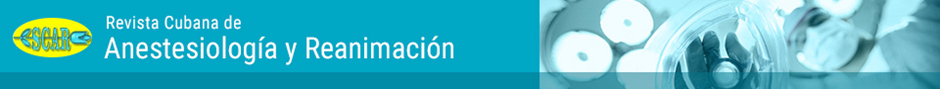 Artículo original / Estudios causiexperimentales (comparativos no aleatorizados)El siguiente formulario de revisión constituye una guía, que incluye los elementos metodológicos fundamentales, basada en las listas de comprobaciones internacionales, que deben aparecer en el artículo para que pueda ser publicable con la requerida calidad. Otros elementos a señalar pueden adjuntarlo en el mismo artículo revisado y subirlo a la plataforma en el punto 5 de pasos de revisión o enviar su comentario a editoranest1@infomed.sls.cu. 1.    ORCID id del Investigador2.    Título: Identificado como un estudio comparativo no aleatorizado.3.    Resumen: Límite máximo de 250 palabras, estructurado.4.    Introducción: Adecuado desarrollo de los antecedentes científicos y justificación5.   Objetivo general,  específico e  hipótesis adecuadamente desarrollados  y en correspondencia con el problema científico a resolver.6.   Métodos:  •      Descripción del diseño del ensayo (p. ej, prospectivo o prospectivo con control histórico).         •      Criterios de selección de los participantes•      Procedencia (centros e instituciones) en que se registraron los datos•      Aspectos esenciales de las intervenciones en cada grupo.•      Fechas que definen los períodos de reclutamiento y de seguimiento•      Delimitación de las variables respuesta (o desenlace) principal(es) y secundarias, y su operacionalización.•      Cómo se determinó  el tamaño muestral•      Si se realizó enmascaramiento, a quién se mantuvo cegado después de asignar las intervenciones7.  Breve descripción de los métodos estadísticos utilizados.8.  Análisis de las salidas del estudio, si procede.9.  Resultados•      Para cada grupo, número de participantes.•      En correspondencia con cada una de las variables analizadas.•      Una tabla que muestre las características basales demográficas y clínicas para cada grupo •      Reporte de efectos adversos, si los hubo.10.  Discusión•      Interpretación  consistente con los resultados.•      Si procede, limitaciones del estudio, abordando las fuentes de posibles sesgos.11. Referencias bibliográficas: Estilo de Vancouver. Las referencias bibliográficas utilizadas en cada una de las comunicaciones científicas, y que tengan una fuente (revistas científicas, sitios web, otros recursos, incluso la mayoría de los libros) a partir de 2015, deberán venir obligatoriamente acompañadas de su localización electrónica (URL o DOI).12.  Generales: Su extensión no superará las 5000 palabras, exceptuando las referencias bibliográficas. No superará las 10 páginas, con letra Arial 12 y justificada, a 1.5 espacios de interlineado. Ver directricesGuías internacionales      https://www.equator-network.org/